ประชุม พื้นที่เขต 12 สงขลาวันที่ 19-20 กุมภาพันธ์ 2565 ณ ห้องประชุม 1402 สถาบันนโยบายสาธารณะ มหาวิทยาลัยสงขลานครินทร์ และผ่านระบบออนไลน์วันที่ 19 กุมภาพันธ์ 2565ผู้เข้าร่วมประชุมออนไลน์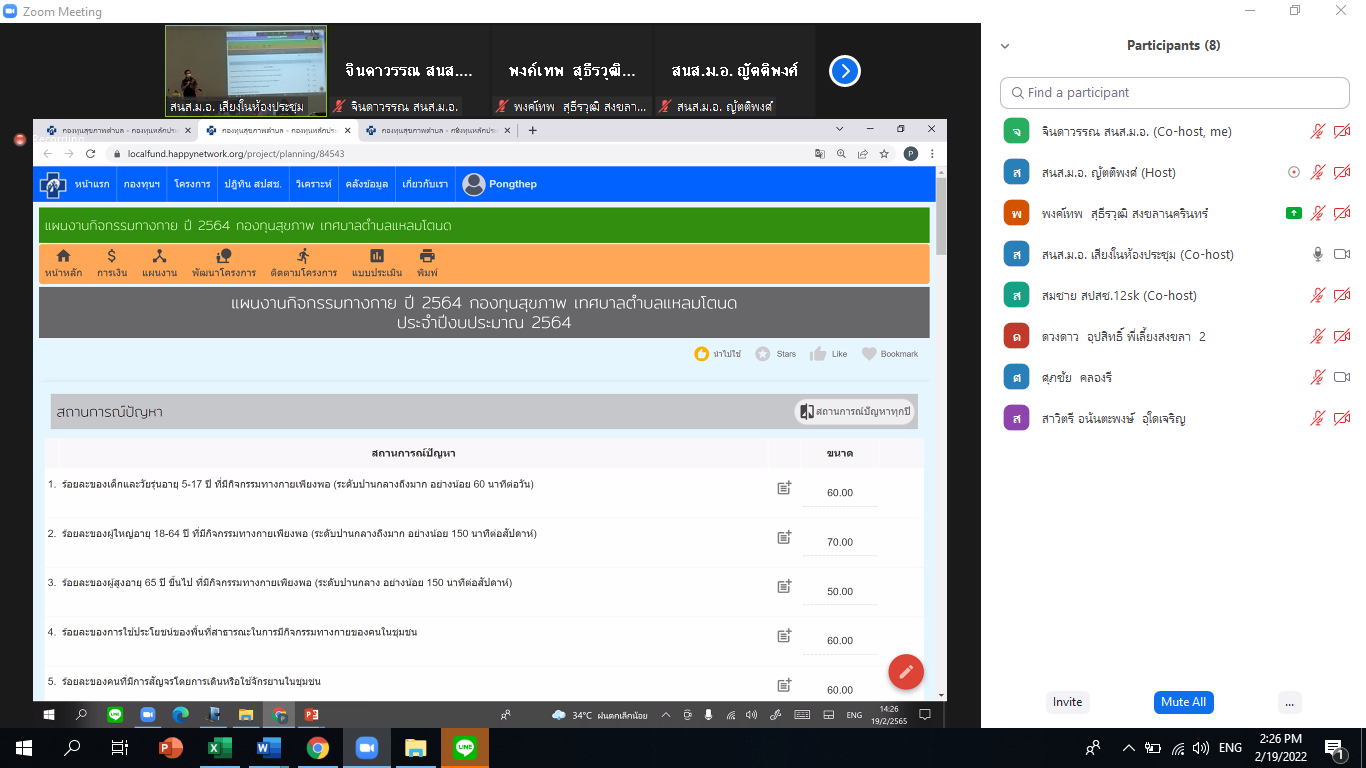 ภาพประกอบการประชุม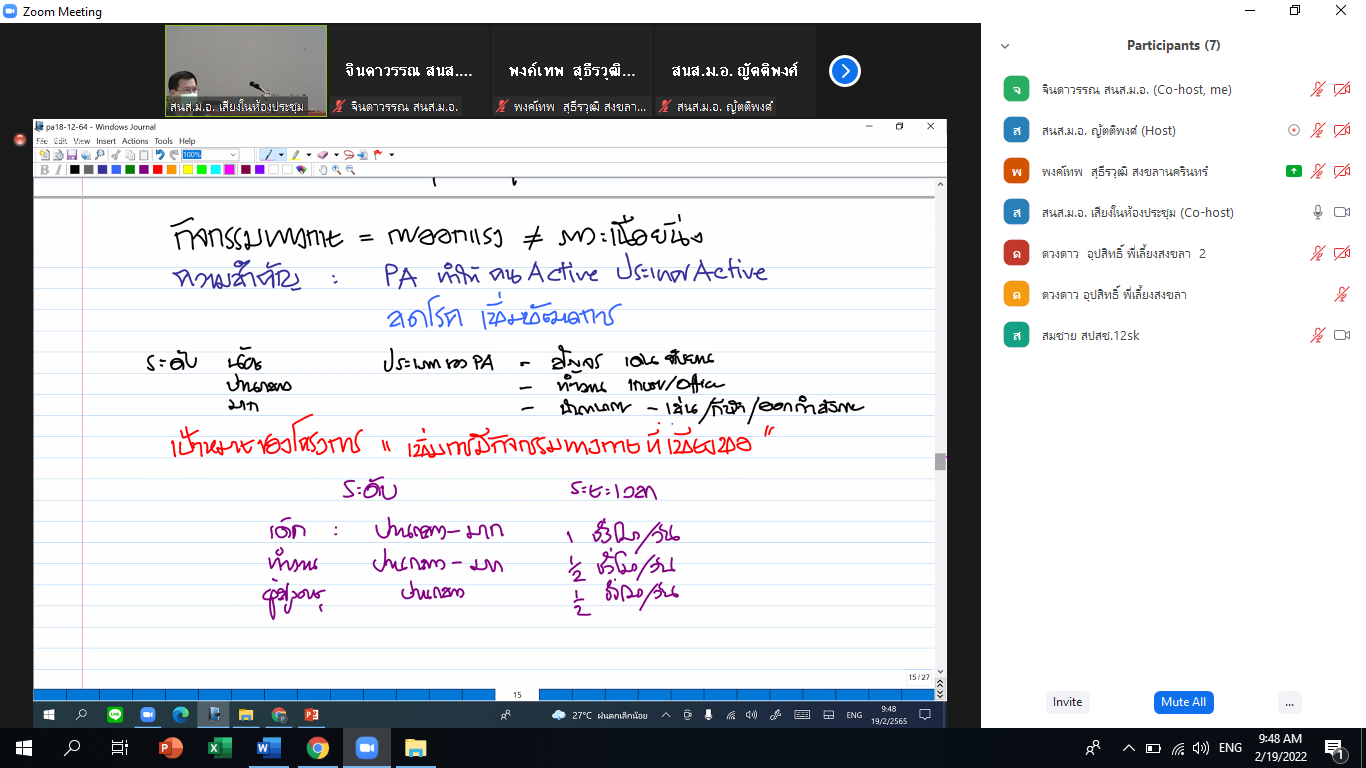 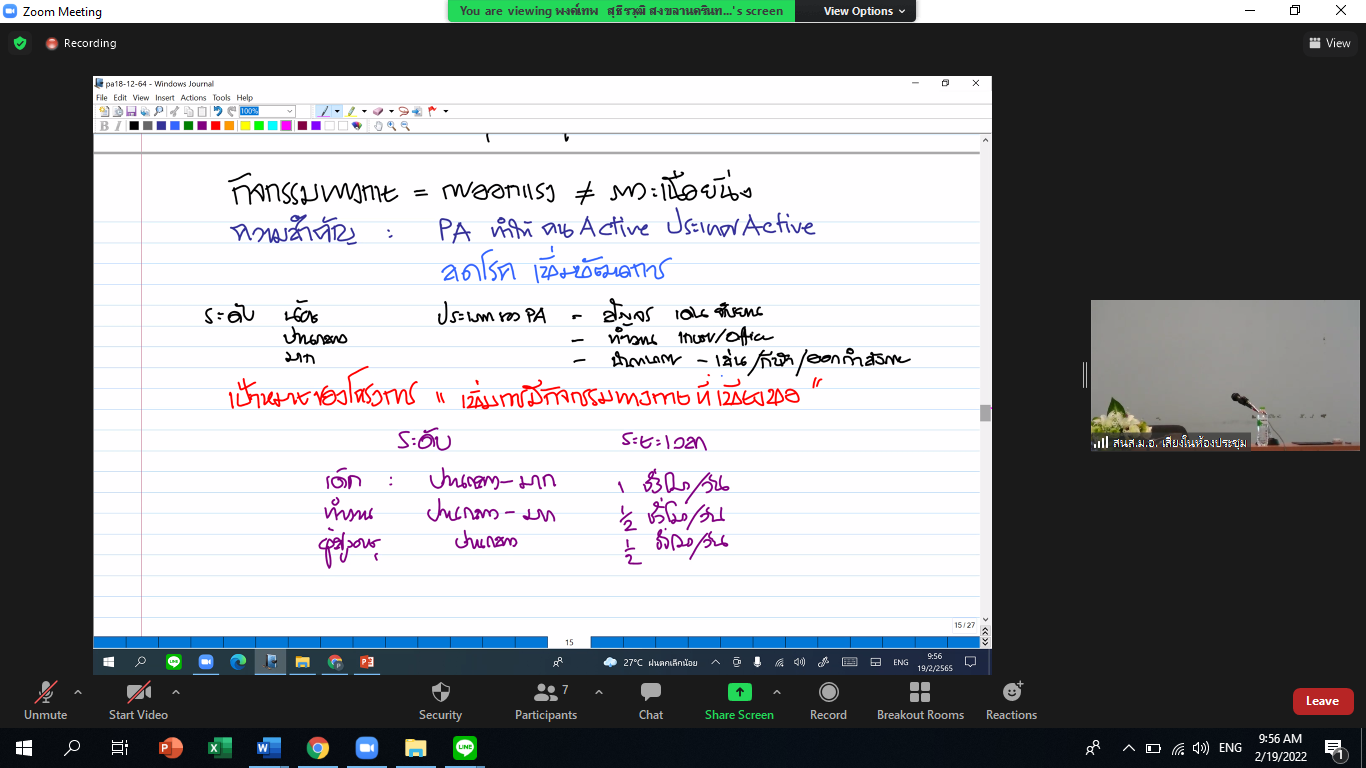 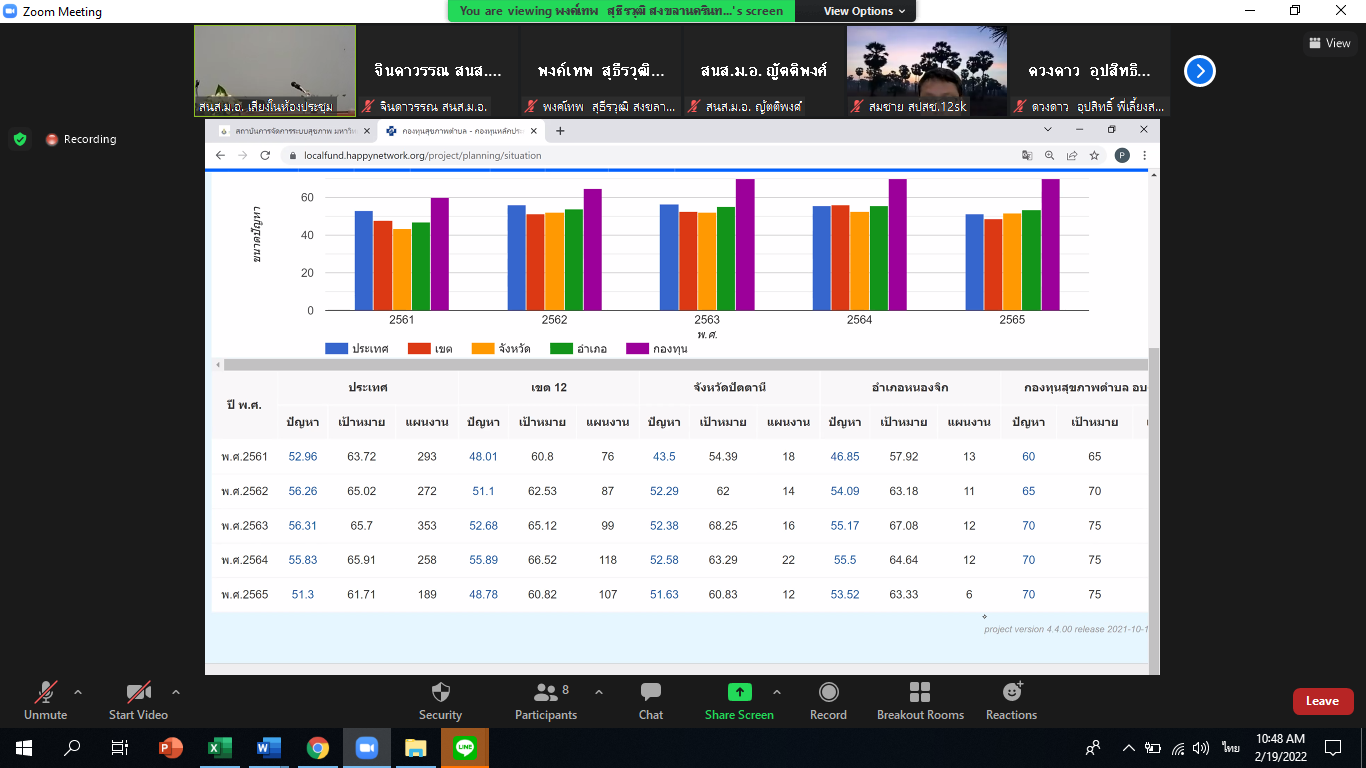 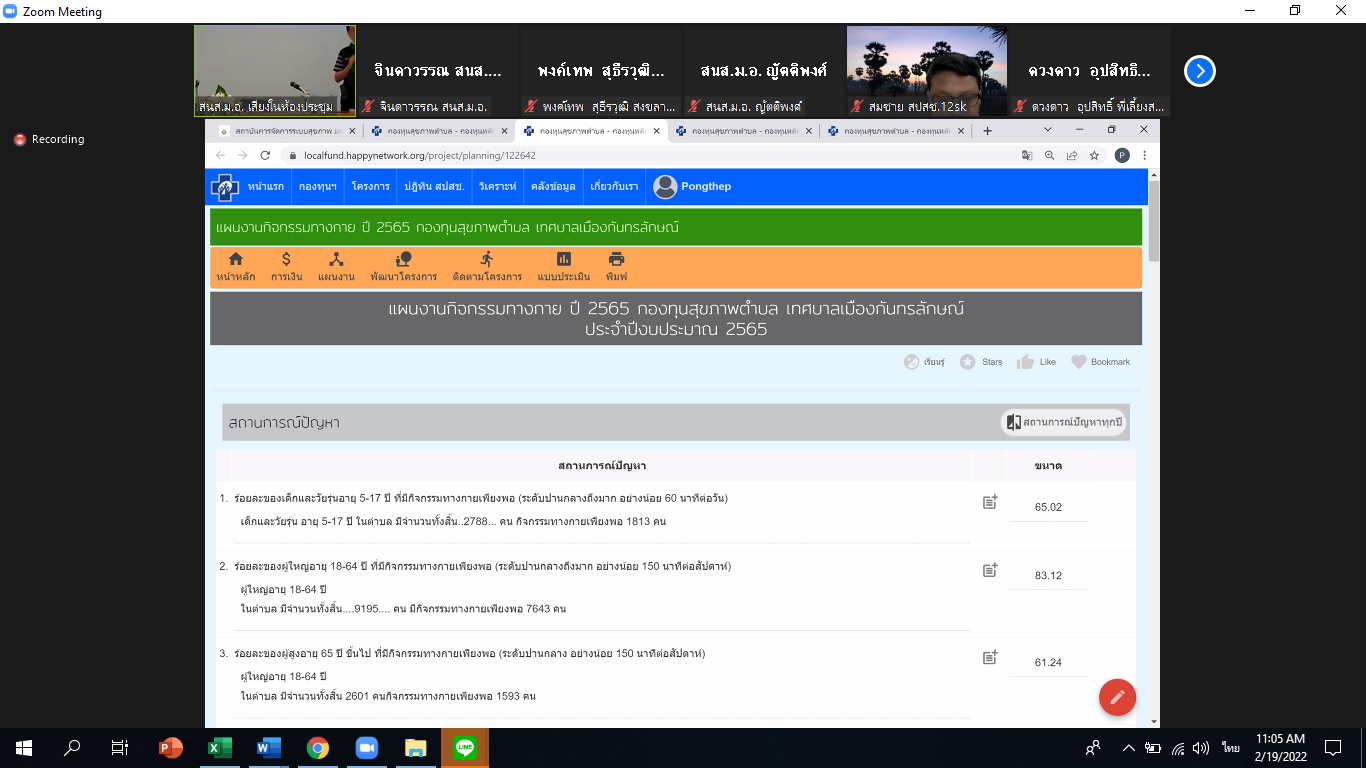 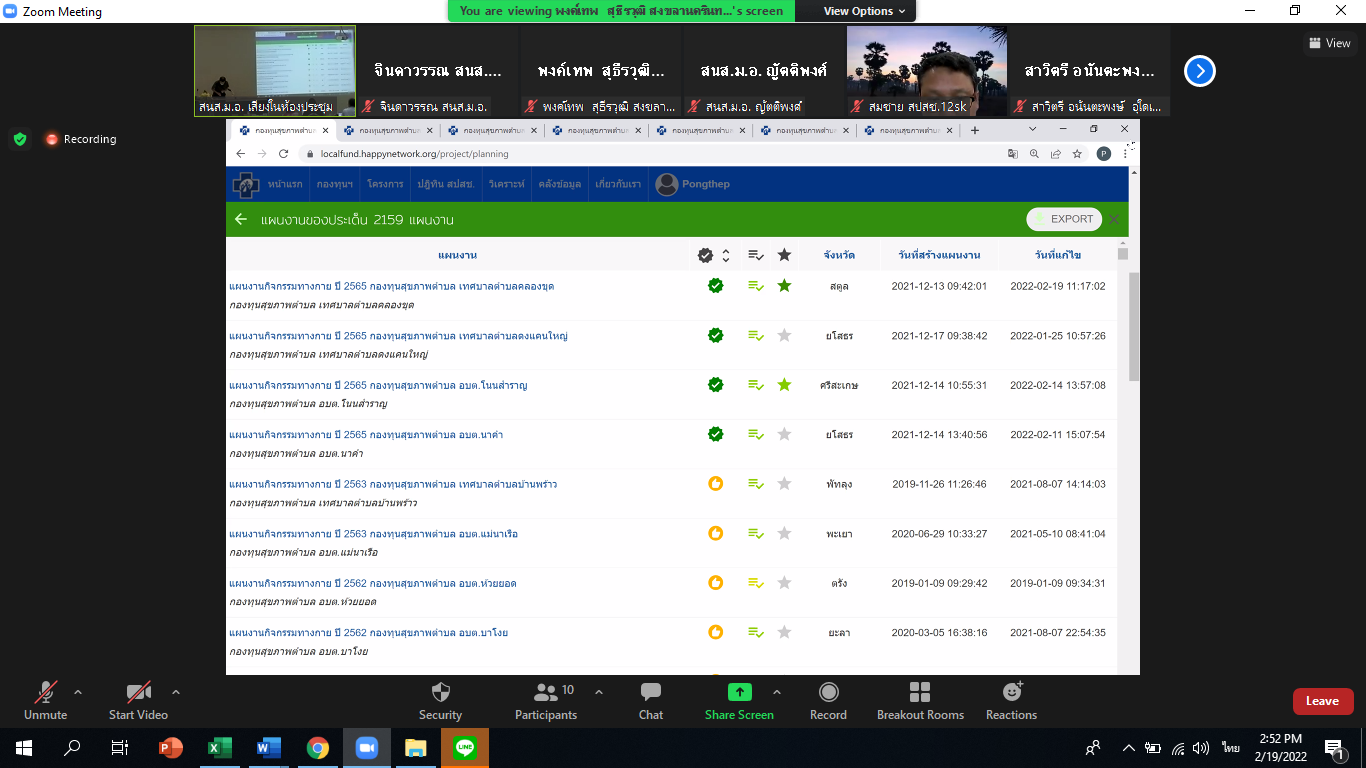 PA ทำให้คนกระฉับกระเฉงเว็บที่ดีๆ ของเขต 12 คือ อบต.คลองขุด สตูล, เขต 10 เทศบาลเมืองกัลทรลักษณ์พี่เลี้ยงเขต 12 เข้ารหัส Pสถานะ ต้นแบบ และใช้งานจริง จะมำข้อมูลมาวิเคราะห์ ส่วนทดลองใช้จะไม่นำมาวิเคราะห์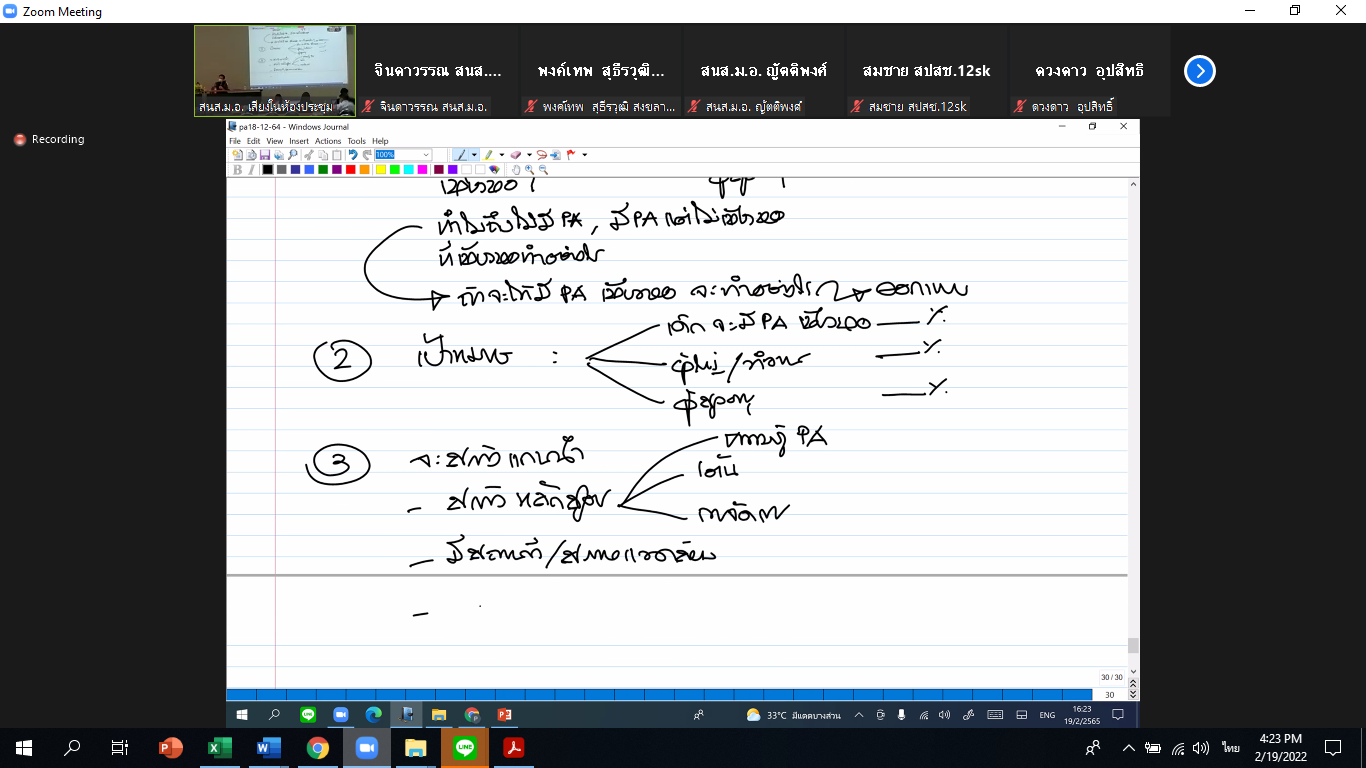 วิเคราะห์โครงการที่ดีมีคุณภาพตัวอย่าง โครงการอบรมอาสาสมัครและผู้นำการออกกำลังกาย (อบต.อุใดเจริญ จ.สตูล)วิเคราะห์สถานการณ์ มีPA เท่ารัยในวัยไหนบ้างเป้าหมายจะทำกับกลุ่มไหนจะสร้างแกนนำวันที่ 20 กุมภาพันธ์ 2565 ผู้เข้าร่วมประชุมออนไลน์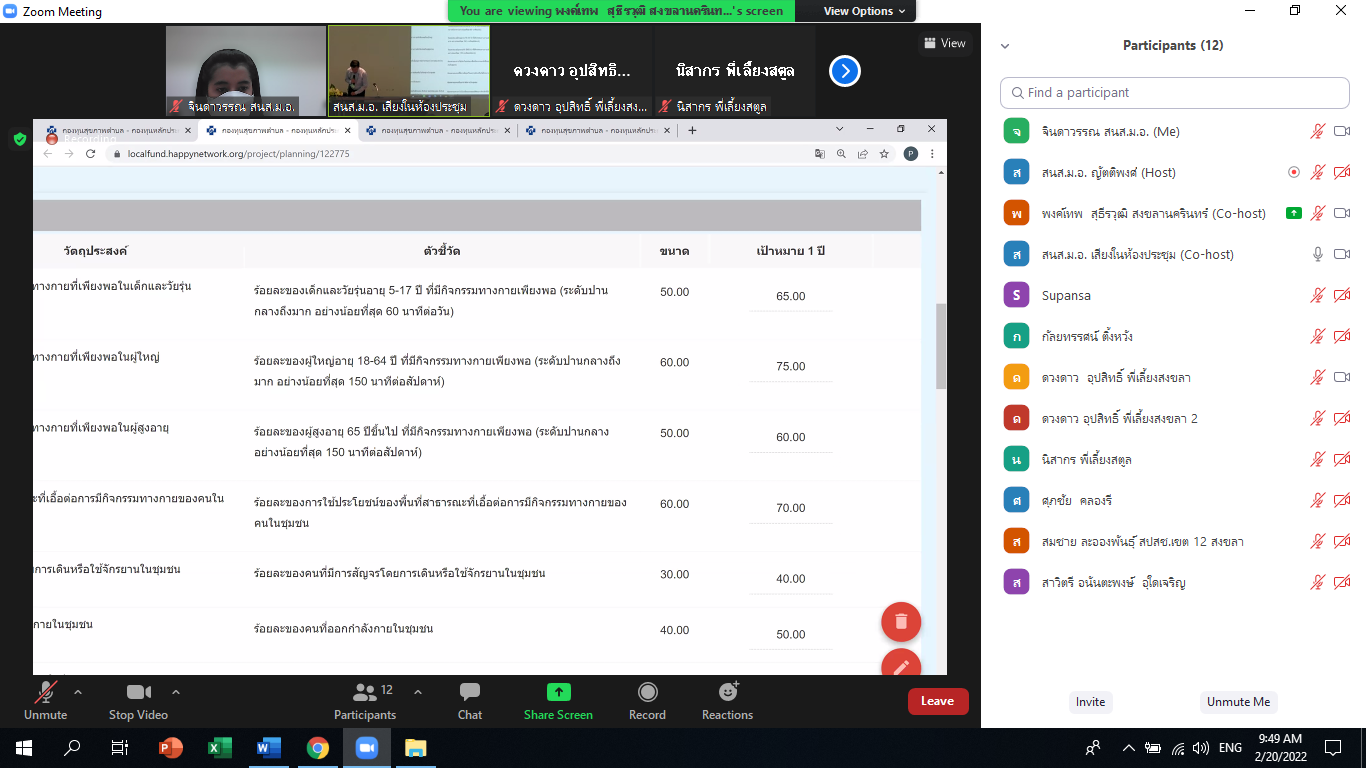 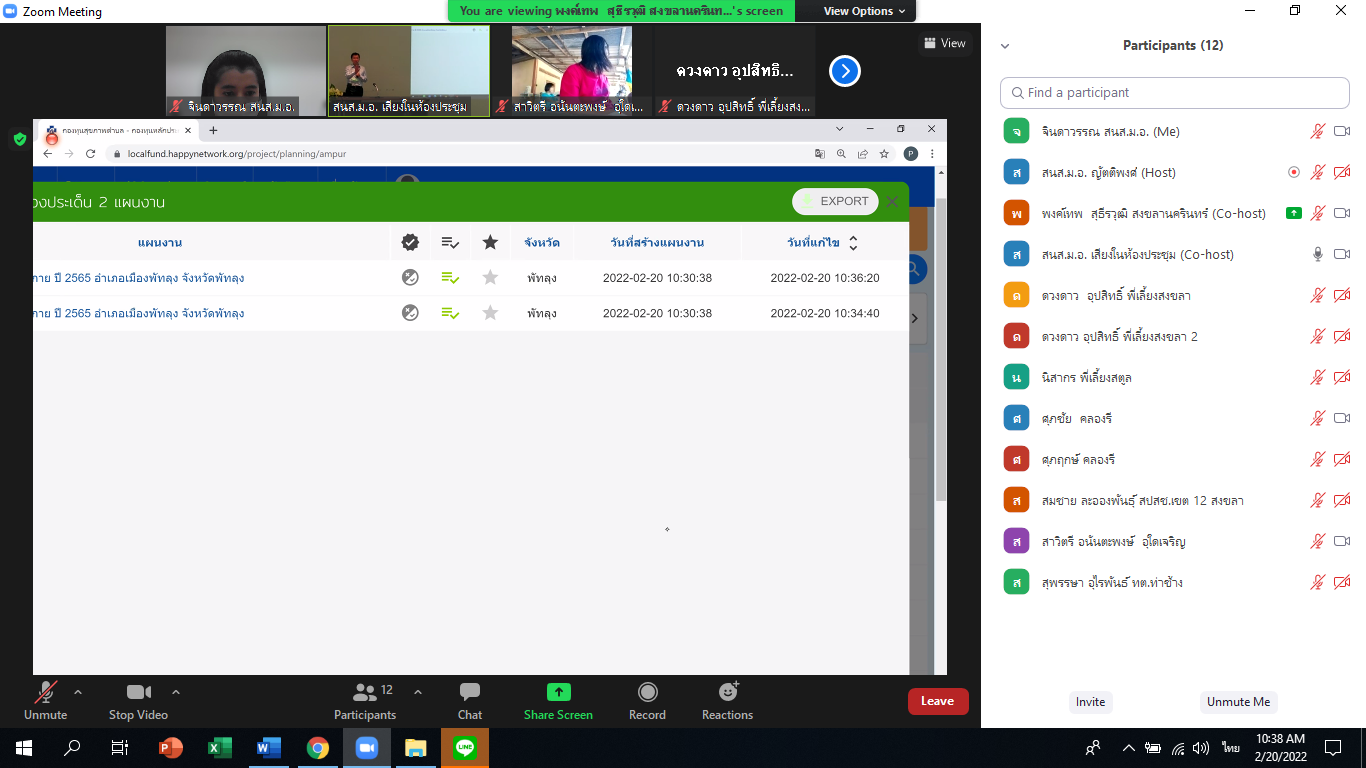 ภาพประกอบการประชุม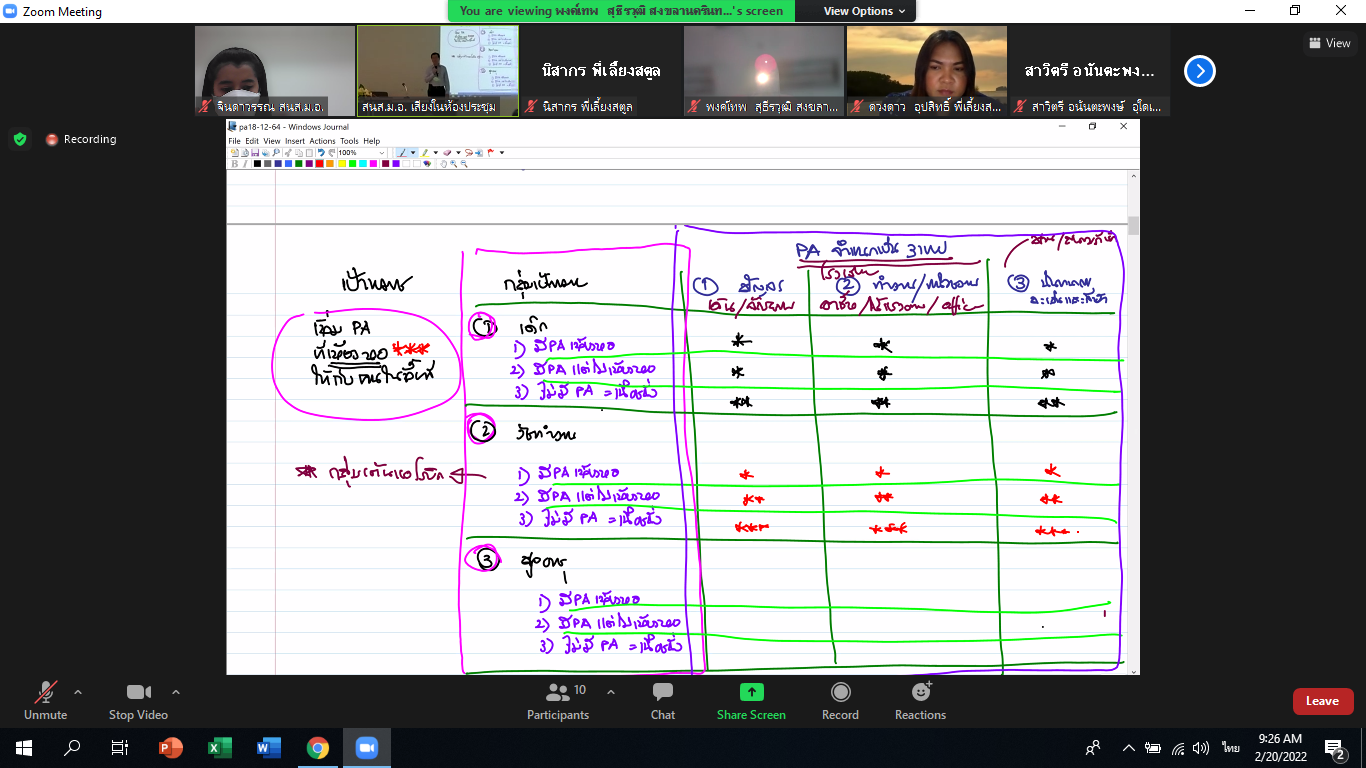 พี่เปิ้ล : แผนสุขภาพ...ไม่จำเป็นต้องสนับสนุนทุกโครงการ...ขึ้นกับความจำเป็นและงบประมาณ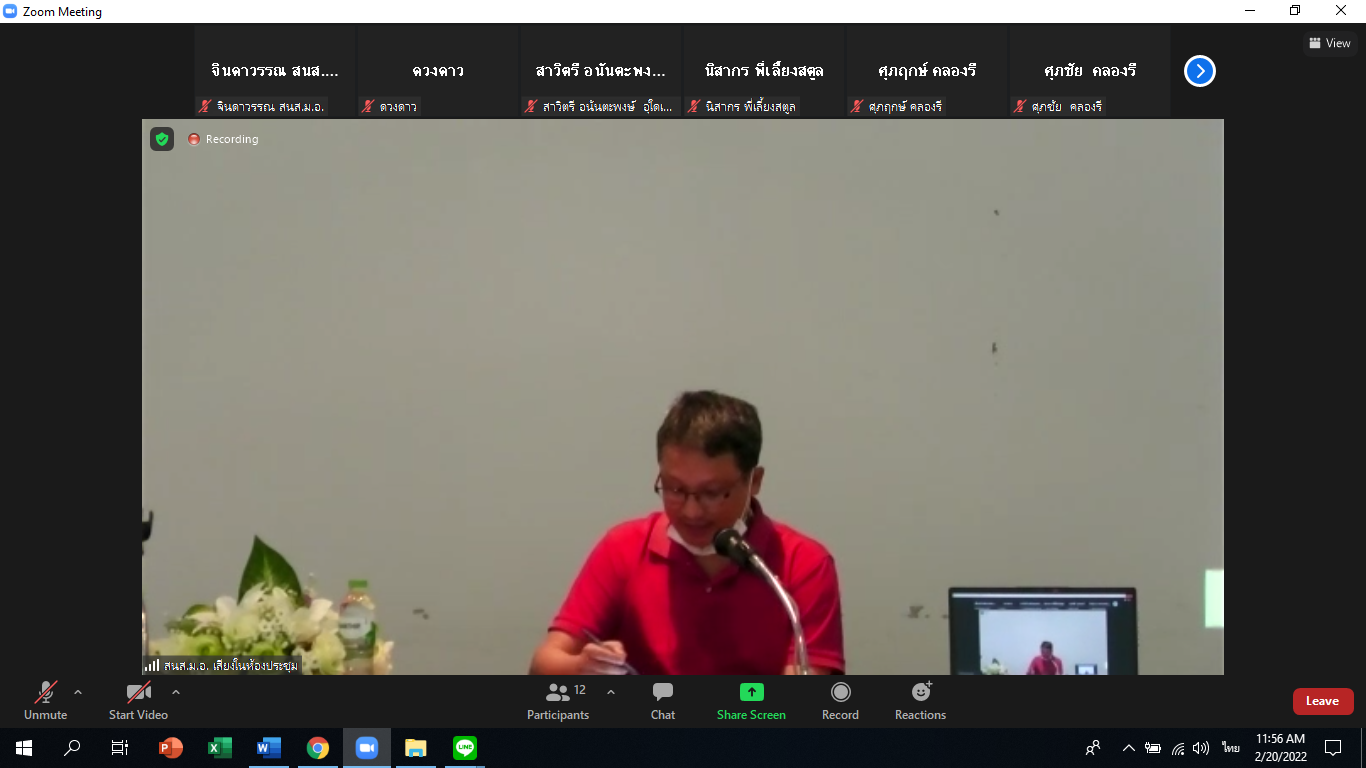 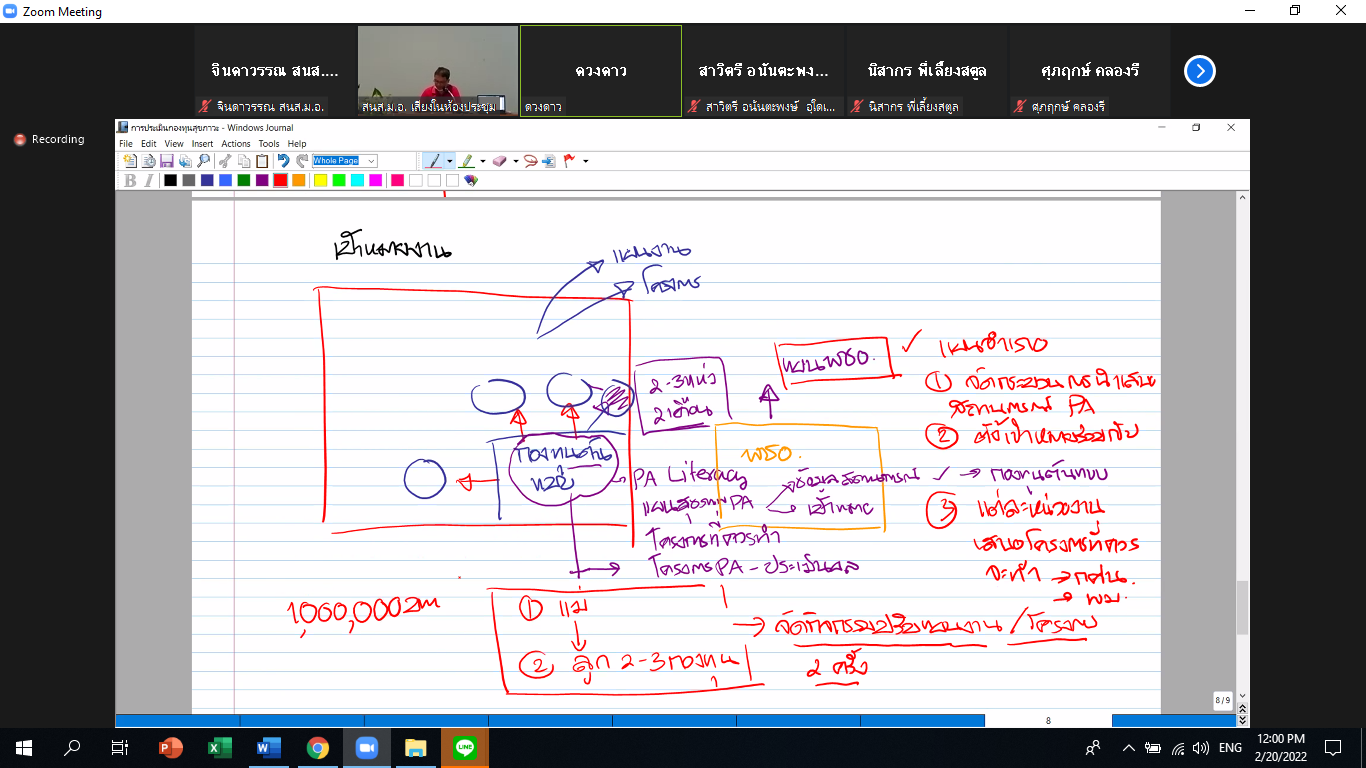 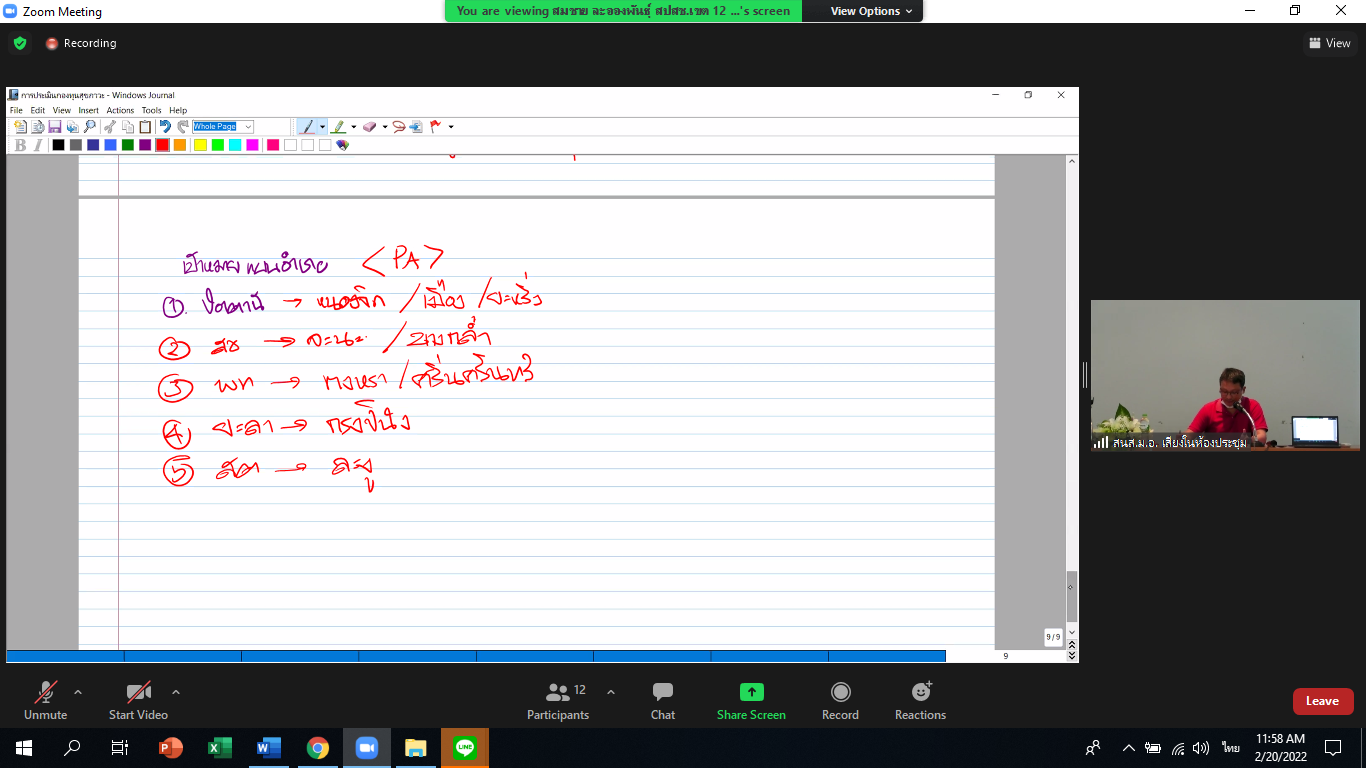 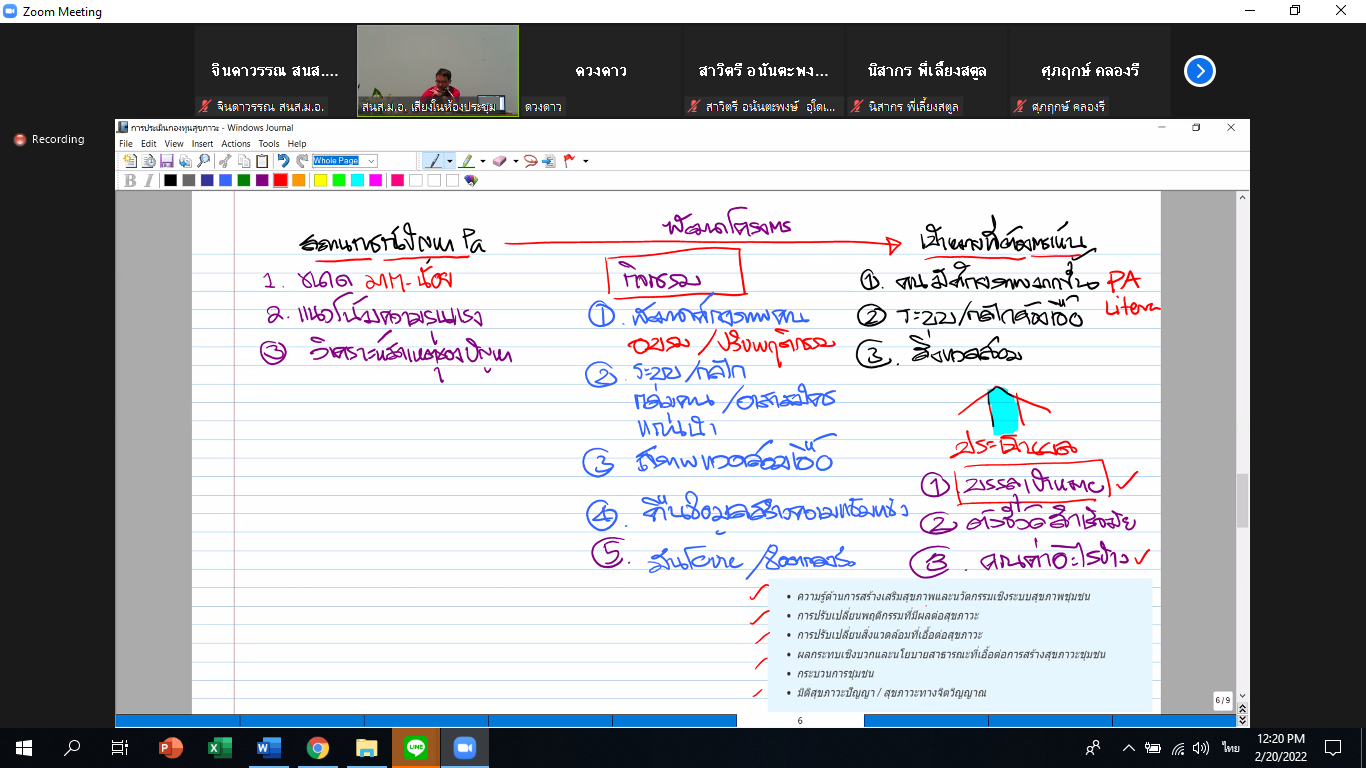 พื้นที่ที่จะทำแผน PA อำเภอ สงขลา อ.จะนะ บางกล่ำยะลา อ.กงปีนังพัทลุง อ.กงหรา ศรีนครินทร์สตูล อ.ละงูปัตตานี อ.เมือง หนองจิก ยะหริ่ง- กรณีที่อำเภอไหนมีไม่กี่กองทุนให้จัดกลุ่มกันทำ เลือกกองทุนต้นแบบ แต่กรณีทำหลายกองทุนในอำเภอให้จัดกระบวนการเป็นแผนเภอ - ไม่ต้องทำกองทุนเพิ่มแล้ว แต่ให้เลือกกองทุนต้นแบบจากกองทุนที่มีอยู่- กองทุนต้นแบบ ต้องมีแผน มีโครงการ มีการติดตามประเมินผล (โครงการติดตามอาจจะเป็นโครงการปี 64 ก็ได้)- กองทุนลูก ต้องกดนำไปใช้ อาจมีแค่แผน/ โครงการ